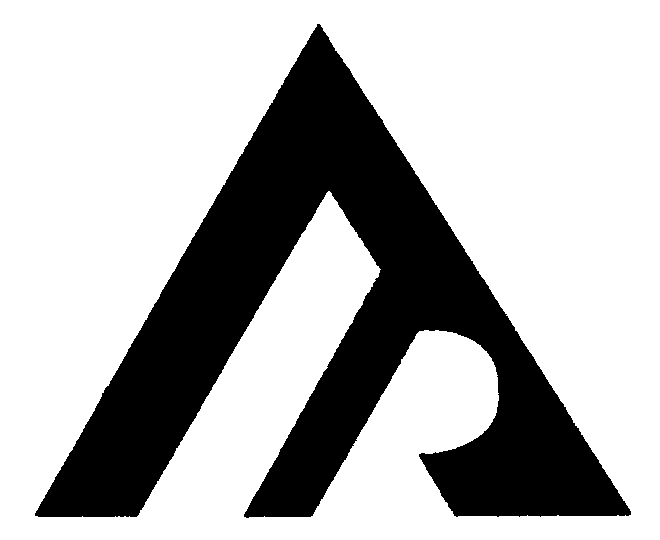 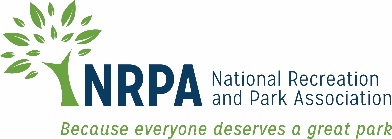 Robert W. CrawfordRecreation and Park Hall of FameA program of the National Recreation and Park Association andAmerican Academy of Park and Recreation AdministrationThe public recreation and park movement in America owes its existence and growth to the vision and dedication of individuals who have worked to improve the quality of life in America through parks and recreation. Many of these leaders have made extraordinary contributions. As in the 1900's, our communities still face challenges in providing places for play and recreation, and facilitating activities in those places. The leaders recognized in the Robert W. Crawford Recreation and Park Hall of Fame serve as examples for future leaders in continuing the recreation and park movement. Background The Recreation and Park Hall of Fame was conceived in 1987 by the late Robert W. Crawford, Executive Director of the National Recreation Foundation and former NRPA Board of Trustee President. The Hall of Fame Committee and selection process is a joint project of the National Recreation and Park Association and the American Academy of Park and Recreation Administration. To be considered, the inductees must meet the following criteria: The inductees must have made an outstanding and lasting contribution to the advancement of the park and recreation movement in the United States including, state, regional and national significance. The inductees' contributions must have been made in relationship to the mission of the National Recreation and Park Association and/or its predecessor organizations. Selection to the Hall of Fame is a posthumous honor. No nominee shall be considered until at least five years following death. Nominees will be considered for their contributions to the recreation and park field, warranted by historical review and evaluation of long term impact upon the recreation and park movement without regard to race, sex, religion, or age. The Hall of Fame is open to the public and special commemorative plaques are on display at the Ahrens Institute, National Recreation and Park Association headquarters, in Ashburn, Virginia. The Hall of Fame is a fitting memorial to those leaders in the park and recreation movement who have enriched our philosophy and enhanced our environment. For more information visit www.nrpa.org/awards or contact awards@nrpa.org. 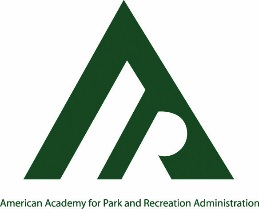 Robert W. CrawfordRecreation and Park Hall of Fame2018 Official Nomination ApplicationNominator InformationNominee Representative Information (family member/colleague to be present at awards ceremony on behalf of Nominee)Nominee InformationTo be selected, nominees must meet the following criteria: Nominee must have made an extraordinary and lasting contribution to the advancement of the park and recreation movement in the United States. Their contributions must have been consistent with the mission of the National Recreation and Park Association, American Academy of Park and Recreation Administration and its predecessor organizations.No nominee shall be considered until at least five years after their death. Selection to the Hall of Fame is a posthumous honor. Nominees will be considered without regard to race, sex, or religion.  This two-page application should be submitted with supplemental materials by March 23, 2018.  The following list indicates materials that are required and suggested to illustrate that the nominee meets the above criteria.  See supplemental material guidelines for instructions on preparing these materials.  Please indicate with a check the materials included in your nomination.Required Materials:  Summary of the nominee’s accomplishments in relation to the criteria (maximum 500 words)  Resume or vita of the Nominee that includes career timeline and educational accomplishments  Headshot photograph (1-2 images, see guidelines for specifications)Suggested Supplemental Materials:  Service to NRPA, AAPRA or predecessor organizations, including leadership roles and/or work       products  Other professional memberships held by the nominee, including any leadership roles or service        accomplishments (state associations, other associations/organizations)  List of awards won by nominee  List of professional memberships held by nominee   Letters by colleagues/customers/friends of the nominee in support of the nomination  Casual images of the nominee “on the job” (no more than 10 images, see guidelines for        specifications)  Articles, books or other products written by/about the nominee (citations or copies of items)  Honorariums named after the nominee (awards, scholarships, professorships, buildings, etc)I, _     _________________________________________ (print full name), attest that all of the information and materials provided are true and accurate to the best of my knowledge.  Further I have secured appropriate permissions, copyright or licenses and/or have indicated the source of the submitted materials.  I understand that these materials will not be returned to me, regardless of the outcome of this nomination.  I understand that if my nominee is not selected during the year submitted, they will automatically be considered the following year; if not selected in the second year they are no longer eligible for consideration for inclusion in the Hall of Fame.  I give NRPA and AAPRA permission to reproduce and use the materials to recognize my nominee, including use at the awards ceremony, in Parks and Recreation Magazine, in the Hall of Fame exhibit, and other publicity or information produced related to the Robert W. Crawford Hall of Fame.Signed:      __________________________________	Date:      ________________All applications (not to exceed 15 pages) must be received by March 23, 2018 to be considered for acceptance to the Hall of Fame at the 2018 NRPA Annual Conference.Email to:  awards@nrpa.org   or 	mail to:	Hall of Fame Nomination				National Recreation and Park Association							22377 Belmont Ridge Road, Ashburn, VA  20148Supplemental Material GuidelinesApplications should be submitted electronically to awards@nrpa.org.   Submit no more than two documents (multiple documents may be combined, video links included, however, submit no more than two separate documents).  The maximum number of pages should be no more than 15 pages.  If submitting hard copy, supplemental material should be bound by clips or use of portfolio/report covers; use of staples or bound copies are unacceptable. Documents created for submission with this nomination:Include a header indicating the type of content.Limit page size to 8-1/2” x 11". Leave 1-inch margins on all sides of each page.Use no less than a 12-point type size. Acceptable fonts are Times/Times New Roman, Helvetica or ArialPhotocopied Documents:Include complete citation for the original sourceEnsure that the copy is clear and legibleIf copyright permissions have been secured; please include copy of that assignment/license.Images:If submitting digital image, use the following specifications:File Types – JPEG, TIFFResolution – 300 dpi or greaterBlack & white or color images acceptable, if color image CMYK modeSubmit images on flash drive, or email to awards@nrpa.org, subject line: Hall of FameIndicate (on separate printed page) file name, type and description of image (including names of individuals pictured, date, and event)Indicate source of photo and if copyright permissions have been secured, please include copy of that assignment/licenseIf submitting photographic print, 5x7 or larger is preferred. Inkjet print-outs of photographs are not acceptable.  Please have prints (or reprints) processed at a photo retailer.Supplemental materials submitted become the property of NRPA and AAPRA and will not be returned to the nominator.For More Information:	www.nrpa.org/awards or email awards@nrpa.org Name                                                                                       Title                                                                              NRPA Membership NumberName                                                                                       Title                                                                              NRPA Membership NumberName                                                                                       Title                                                                              NRPA Membership NumberName                                                                                       Title                                                                              NRPA Membership NumberCommunity/Organization NameCommunity/Organization NameCommunity/Organization NameCommunity/Organization NameMailing AddressMailing AddressMailing AddressMailing AddressCity                                                                                          State                                                                                  ZipCity                                                                                          State                                                                                  ZipCity                                                                                          State                                                                                  ZipCity                                                                                          State                                                                                  ZipPhone				                                FaxPhone				                                FaxPhone				                                FaxPhone				                                FaxEmail				                                Cell Phone				Email				                                Cell Phone				Email				                                Cell Phone				Email				                                Cell Phone				Name                                                                                                                               Relationship to NomineeName                                                                                                                               Relationship to NomineeName                                                                                                                               Relationship to NomineeName                                                                                                                               Relationship to NomineeTitle                                                                                                                                 Community/Organization NameTitle                                                                                                                                 Community/Organization NameTitle                                                                                                                                 Community/Organization NameTitle                                                                                                                                 Community/Organization NameMailing AddressMailing AddressMailing AddressMailing AddressCity                                                                                          State                                                                                  ZipCity                                                                                          State                                                                                  ZipCity                                                                                          State                                                                                  ZipCity                                                                                          State                                                                                  ZipPhone				                                FaxPhone				                                FaxPhone				                                FaxPhone				                                FaxEmail				                                Cell Phone				Email				                                Cell Phone				Email				                                Cell Phone				Email				                                Cell Phone				Name                                                                                                                                                Date of Birth                   Date of DeathName                                                                                                                                                Date of Birth                   Date of DeathName                                                                                                                                                Date of Birth                   Date of DeathName                                                                                                                                                Date of Birth                   Date of DeathName                                                                                                                                                Date of Birth                   Date of DeathName                                                                                                                                                Date of Birth                   Date of DeathName                                                                                                                                                Date of Birth                   Date of DeathTitle of Last Position held in Park and Recreation Field                           Community/Organization Name                           City, StateTitle of Last Position held in Park and Recreation Field                           Community/Organization Name                           City, StateTitle of Last Position held in Park and Recreation Field                           Community/Organization Name                           City, StateTitle of Last Position held in Park and Recreation Field                           Community/Organization Name                           City, StateTitle of Last Position held in Park and Recreation Field                           Community/Organization Name                           City, StateTitle of Last Position held in Park and Recreation Field                           Community/Organization Name                           City, StateTitle of Last Position held in Park and Recreation Field                           Community/Organization Name                           City, StateYearsYearsYears yes   no   don’t know yes   no   don’t know yes   no   don’t knowTotal number of years working/volunteering in Park and Recreation Field                      NRPA, Academy or predecessor organization Member?Total number of years working/volunteering in Park and Recreation Field                      NRPA, Academy or predecessor organization Member?Total number of years working/volunteering in Park and Recreation Field                      NRPA, Academy or predecessor organization Member?Total number of years working/volunteering in Park and Recreation Field                      NRPA, Academy or predecessor organization Member?Total number of years working/volunteering in Park and Recreation Field                      NRPA, Academy or predecessor organization Member?Total number of years working/volunteering in Park and Recreation Field                      NRPA, Academy or predecessor organization Member?Total number of years working/volunteering in Park and Recreation Field                      NRPA, Academy or predecessor organization Member?List any leadership positions held by nominee or career highlightsList any leadership positions held by nominee or career highlightsList any leadership positions held by nominee or career highlightsList any leadership positions held by nominee or career highlightsList any leadership positions held by nominee or career highlightsList any leadership positions held by nominee or career highlightsList any leadership positions held by nominee or career highlights